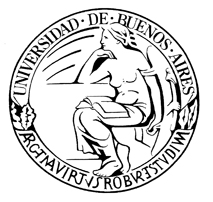 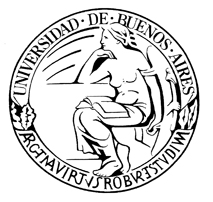 Departamento: Psicología y FilosofíaAsignatura:       FilosofíaCurso:                 4to año RegularesAño:                    2014I- Objetivos: se espera que los alumnos logren.II- Contenidos:INTRODUCCIONUnidad 1. Definición del concepto de filosofía a partir del análisis etimológico. Diferentes conceptos de sabiduría. Comienzo y origen de la Filosofía según Jaspers. El sentido de la Filosofía y su enseñanza en el mundo actual. Problemas filosóficos y problemas científicos.  La Filosofía como concepción crítica del mundo. Savater Fernando, Las preguntas de la vida, Bs.As., Ariel, 1999, Cap 1.A.Cerletti y W. Kohan, La filosofía en la escuela, Buenos Aires, Biblos, 1994.Modernidad y Posmodernidad en Di Segni Silvia y Obiols Guillermo, Adolescencia, posmodernidad y escuela secundaria, Buenos Aires, Kapelusz, 1994. Pucciarelli Eugenio,  "Husserl y la actitud científica en filosofía". 1962 en Obiols G., Problemas filosóficos, Antología básica de filosofía, Hachette, BsAs.,1987.García Morente Manuel , Lecciones preliminares de Filosofía, Buenos Aires,Losada, 1948,Lección 1.Obiols Guillermo, Curso de Lógica y Filosofía, Buenos Aires, Ed. Kapeluzs, 1985, Prólogo.Jaspers Karl, La Filosofía, México, Fondo de Cultura Económica, 1963, Capitulo I y II. 	
Obiols Guillermo, Nuevo Curso de Lógica y Filosofía, Ed. Kapelusz, Buenos Aires, 1992, primera parte.LOGICAUnidad 2a. Noción de razonamiento. Premisas y conclusión. Tipos de razonamientos. Razonamientos deductivos, inductivos y analógicos. Conceptos de verdad y validez. Falacias materiales.Unidad 2b. Lógica proposicional. Noción de forma lógica. compuestos extensionales y no extensionales. Conjunción, disyunción, negación, condicional y bicondicional. Simbolización. Resolución de validez de razonamientos por método del condicional asociado y demostrativo.Reglas lógicas: modus ponens, modus tollens, etc. Falacias formales.Unidad 2.a ) Falguera López, José L. Y Martínez Vidal Concepción Lógica Clásica de Primer Orden, (estrategias de deducción, formalización y evaluación semántica), Madrid,Editorial TROTTA, 1999, Cap I Comesaña Juan Manuel, Lógica Informal, Eudeba, Bs. As.,1998 Meyer Michel, Lógica, Lenguaje y Argumentación, Hachette, Bs. As., 1987 Capítulo V.Unidad 2.b)  Copi I., Introducción a la Lógica, Eudeba, Bs.As., 1980, Cap 8Colacilli de Muro, Elementos de Lógica Moderna y Filosofía, Estrada, Bs.As., 1981, Cap.6EPISTEMOLOGIAUnidad 3. Metodología de las Ciencias Naturales y Sociales: Métodos: Inductivo e hipotético-deductico.  Paradigmas de Kuhn.¿ Hay algún lugar para la ética en el mundo del científico y el tecnólogo?Unidad 3) Chalmers, A., Qué es esa cosa llamada Ciencia?, siglo XXI, Madrid, 1982.CapIHempel K., La Filosofía de la Ciencia Natural, Alianza, Madrid, 1979.CapIyIIKlimovsky G., Las desventuras del conocimiento científico, Bs.As., A-Z editora,1994.Cap IGNOSEOLOGIAUnidad 4. Descartes y la duda metódica. El racionalismo en busca de certeza. El empirismo de Hume. Crítica al racionalismo. El empirismo de Hume: el método inductivo y los juicios sintéticos. El idealismo trascendental de Kant y la revolución copernicana. Intuición, entendimiento y razón.Unidad 4) Descartes R., El discurso del metodo, Buenos Aires, Espasa Calpe (Segunda parte Principales reglas del metodo”, y Cuarta parte “ Pruebas de la existencia de Dios y del alma, fundamentos de la metafisica”) Descartes R. , Meditaciones Metafisicas, Mexico, Editorial Porrua, 1984Descartes R., Reglas para la direccion del espiritu, trad. esp., Madrid, Alianza Editorial, 1984.Hume D., Tratado sobre la naturaleza humana, trad. esp.,  Buenos Aires, Paidos , 1974.Kant I.  Critica de la Razon Pura, Buenos Aires, Losada, 1960Kant I. , Prolegomenos, Trad esp. Caimi, Buenos Aires, Editorial Charcas, 1984III- Bibliografía Obligatoria: IV- Bibliografía de consulta y/o complementariaSalama A. Lógica simbólica, Buenos Aires, El Ateneo, 1982.Pizarro F. Aprender a razonar, Madrid, Ed. Alahambra, 1986.Nudler T. Lógica dinámica, Buenos Aires, Ed. Kapeluzs,1969Copi I. Introducción a la Lógica, Buenos Aires, Eudeba, 1974Savater Fernando, Las preguntas de la vida, Bs. As., Ariel, 1999Nudler J.,   Elementos de lógica simbólica, Bs. As. Kapelusz, 1988Comesaña M,  Lógica informal,  Bs. As. Eudeba, 1999García Morente M, Lecciones preliminares de filosofía, Bs. As. Losada, 1995Carpio A, Principios de filosofía, Bs. As., Glauco, 1999Chalmers A, ¿Qué es esa cosa llamada ciencia? México, Siglo XXI, 1990López Gil M., La tecnociencia y nuestra época, Biblos, Buenos Aires, 1990Jose Ferrater Mora, Diccionario de Filosofia, Barcelona, Editorial Ariel S.A., varias ed.Obiols Guillermo, Nuevo Curso de Lógica y Filosofía, Ed. Kapelusz, Buenos Aires,1992.……………………………………..                                                                                                Silvia Di Segni							      Jefa del departamentoConocer las diferentes definiciones del concepto filosofía especialmente en sus ramas lógica, gnoseológica y epistemológica.Aplicar los conocimientos a ejercicios de lógica y epistemología.Valorar la importancia de generar un tipo de pensamiento reflexivo.